Inhalatie-instructie Workshop 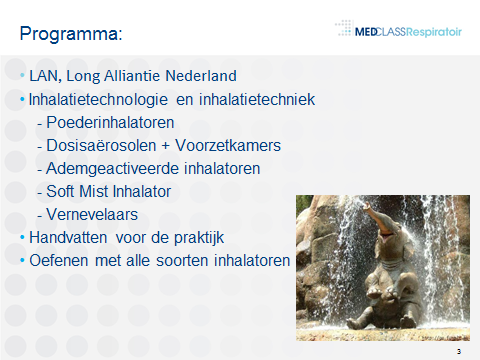 Het programma ziet er als volgt uit:17.30 – 18.00 uur	Ontvangst met broodjes en registratie18.00 – 19.00 uur	Presentatie							60 min19.00 – 20.00 uur	Handvatten voor de praktijk en oefenen                       	met alle soorten inhalatoren.				60 min20.00 – 20.15 uur	Evaluatie en afsluiting					Versie 21 januari 2019